CONSELHO	DE	ARQUITETURA	E URBANISMO DE GOIÁS – CAU/GODemonstrações contábeis Em 31 de dezembro de 2020CONSELHO DE ARQUITETURA E URBANISMO DE GOIÁS – CAU/GODemonstrações contábeisReferentes aos exercícios findos em 31 de dezembro de 2020 e 2019ConteúdoRelatório das demonstrações contábeis Balanço patrimonialBalanço financeiro Balanço orçamentárioDemonstração das variações patrimoniais Demonstração dos fluxos de caixaNotas explicativas da Administração às demonstrações contábeis2Balanço PatrimonialConselho de Arquitetura e Urbanismo de Goiás – CAU/GONotas explicativas da Administração às Demonstrações Contábeis Em 31 de dezembro de 2020 e 2019(Valores em Reais)Balanço Financeiro6Balanço OrçamentárioVariações PatrimoniaisDESEMBOLSOSINGRESSOSNOTAS EXPLICATIVAS ÀS DEMONSTRAÇÕES CONTÁBEIS EM 31 DE DEZEMBRO DE 2020, DO CONSELHO DE ARQUITETURA E URBANISMO DE GOIÁS – CAU/GOInformações GeraisO Conselho de Arquitetura e Urbanismo de Goiás – CAU/GO, criado pela Lei nº 12.378/2010 tem como principais atividades orientar e fiscalizar o exercício da profissão do arquiteto e urbanista.Dotado de personalidade jurídica, encontra-se vinculado à Administração Indireta e funciona como Autarquia Federal Especial, tendo sua estrutura e organização estabelecidas em seu Regimento Interno. A Entidade goza de isenção tributária, com base na Constituição da República Federativa do Brasil – CRFB de 1988 art. 150 Inciso VI.O Conselho está localizado na Avenida Engenheiro Eurico Viana, nº 25 – Edifício Concept Office – 3º andar – Vila Maria José, Goiânia - GO – CEP: 74.815-465.Apresentação das Demonstrações ContábeisBase de preparaçãoAs Demonstrações Contábeis estão fundamentadas na Lei nº 4.320/64 e em consonância com o Manual de Contabilidade aplicado ao Setor Público, aprovada pela Portaria Conjunta STN/SOF nº 01/14, e Portaria STN n° 700 de 10/12/2014, 6ª edição, e Normas Brasileiras de Contabilidade aplicadas ao setor público conforme NBC TSP ESTRUTURA CONCEITUAL, NBC TSP 07, NBC TSP 11 e NBC TSP 17.Base de MensuraçãoAs demonstrações contábeis foram preparadas com base no custo histórico, com exceção dos seguintes itens:Provisões para férias de empregados/funcionários;Depreciações e amortizações do ativo imobilizado e intangível.Provisões para contingências, sempre que constituídas; eProvisão para devedores duvidosos, sempre que constituída.Moeda funcional e moeda de apresentaçãoAs demonstrações contábeis estão apresentadas em Real, que é a moeda funcional da entidade.Uso de estimativas e julgamentosA preparação das demonstrações contábeis de acordo com as práticas contábeis adotadas no Brasil exige que a Administração faça julgamentos, estimativas e premissas que afetam a aplicação de políticas contábeis e os valores reportados de ativos, passivos, receitas e despesas. Os resultados reais podem divergir dessas estimativas. Ativos e passivos significativos sujeitos a estimativas e premissas incluem, principalmente, o cálculo das depreciações sobre o ativo imobilizado (Nota 3.4), a estimativa para perdas em função do risco de crédito de contribuintes (Nota 3.2.1) e a provisão para riscos trabalhistas e cíveis (Nota 3.8). Os valores definitivos das transações envolvendo essas estimativas somente são conhecidos por ocasião da sua realização ou liquidação.Políticas ContábeisDentre as principais práticas adotadas para a elaboração das demonstrações contábeis, aplicadas de forma uniforme com o exercício anterior, exceto no que tange às provisões para devedores duvidosos (subitem 3.2.1), ressaltam-se:Caixa e equivalente de caixaOs equivalentes de caixa são mantidos com a finalidade de atender a compromissos de caixa de curto prazo, e não para investimento ou outros fins. Incluem caixa, depósitos bancários à vista e aplicações financeiras realizáveis em até 90 dias da data original do título ou considerados de liquidez imediata ou conversíveis em um montante conhecido de caixa e que estão sujeitos a um risco insignificante de mudança de valor, os quais são registrados pelos valores de custo, acrescidos dos rendimentos auferidos até as datas dos balanços, que não excedem o seu valor de mercado ou de realização.Créditos de anuidadesOs créditos de anuidades relativas ao exercício do balanço são reconhecidos ao início do exercício em conta específica, pelo valor estimado em proposta orçamentária referente à previsão de receitas dos profissionais e empresas ativos no banco de dados do CAU/BR. Após o encerramento do exercício, o saldo não recebido é transferido para outra conta do ativo, representando créditos de anuidades de exercícios anteriores.Ajuste para Perdas de Devedores DuvidososImplantação de política contábil em 2020 – Em atendimento aos prazos normativos de implantação emanados pela Secretaria do Tesouro Nacional, por meio da Portaria STN nº 539/2015, anexo único (Plano de Implantação dos Procedimentos Contábeis Patrimoniais – PIPCP), e pelo Conselho Federal de Contabilidade, mediante a Norma Brasileira de Contabilidade, NBC TSP Estrutura Conceitual, de 23/09/2016 (Mensuração de Ativos e Passivos nas Demonstrações Contábeis), o CAU/GO procedeu ao registro contábil de Ajuste para Perdas de Devedores Duvidosos ao encerramento do exercício de 2019.Base de mensuração – Média ponderada dos percentuais de recebimento de anuidades de pessoas físicas e jurídicas nos últimos três exercícios anteriores ao deste balanço, aplicada sobre o estoque acumulado de créditos oriundos de anuidades não recebidas relativas aos exercícios de 2012 (ano de início das atividades do Conselho) a 2019.Julgamento pela aplicação – Tratando-se de implantação de política, decidiu-se aplicar critério proposto pelo CAU/BR por meio da Orientação Técnica Conjunta nº 01/2017, plausível à realidade do CAU/GO, considerando-se o princípio contábil do conservadorismo ou prudência ao tempo em que se utiliza o comportamento histórico de recebimentos em detrimento de estimativas de recebimentos em ações de cobrança.3.3 EstoquesOs estoques são registrados ao custo de aquisição, que não supera os valores de mercado ou valor líquido de realização. Os estoques estão representados exclusivamente pelo almoxarifado de materiais de uso e consumo em expediente.ImobilizadoAvaliado ao custo de aquisição e reduzido pela depreciação acumulada e pelas perdas por “impairment”, quando aplicável.Os direitos que tenham por objeto bens corpóreos destinados à manutenção das atividades da Entidade.O CAU/GO segue integralmente a Orientação Técnica Conjunta nº 01/2017 expedida pelo CAU/BR, quanto aos procedimentos na aquisição, baixa e na depreciação/amortização dos seus bens patrimoniais.A depreciação é calculada pelo método linear, para distribuir seu valor de custo ao longo da vida útil estimada, como segue:Os valores residuais e a vida útil dos ativos são revisados e ajustados, se apropriado, ao final de cada exercício.Os ganhos e as perdas em alienações, sempre que aplicável, são apurados comparando-se o valor da venda com o valor residual contábil e são reconhecidos na execução orçamentária.Provisões para perdas por impairment em ativos não financeirosOs ativos que estão sujeitos à amortização são revisados para a verificação de impairment sempre que eventos ou mudanças nas circunstâncias indicarem que o valor contábil pode não ser recuperável. Uma perda por impairment é reconhecida quando o valor contábil do ativo excede seu valor recuperável, o qual representa o maior valor entre o valor justo de um ativo menos seus custos de venda e o seu valor em uso.Outros ativos e passivosOutros ativos são apresentados ao valor de custo ou de realização, incluindo, quando aplicável, os rendimentos e as variações monetárias auferidos. Quando requerido, os elementos do ativo decorrentes de operações de longo prazo são ajustados a valor presente, sendo os demais ajustados quando houver efeito relevante.Outros passivos são demonstrados pelo valor de realização e compreendem as obrigações com terceiros resultantes de operações. Quando requerido, os elementos do passivo decorrentes de operações de longo prazo são ajustados a valor presente, sendo os demais ajustados quando houver efeito relevante.FornecedoresAs contas a pagar aos fornecedores e as outras contas a pagar são obrigações a pagar por bens ou serviços que foram adquiridos de fornecedores no curso normal das atividades, sendo classificadas como passivos circulantes se o pagamento for devido no período de atéum ano. Caso contrário, as contas a pagar são apresentadas como passivo não circulante. Elas são reconhecidas ao valor da fatura correspondente.Provisões para riscos cíveis e trabalhistasReconhecidas quando a Entidade possui uma obrigação presente ou não formalizada como resultado de eventos passados, sendo provável que uma saída de recursos seja necessária para liquidar a obrigação e o valor possa ser estimado com segurança. As provisões são quantificadas ao valor presente do desembolso esperado para liquidar a obrigação, sendo utilizada a taxa adequada de desconto de acordo com os riscos relacionados ao passivo.São atualizadas até as datas dos balanços pelo montante estimado das perdas prováveis, observadas suas naturezas e apoiadas na opinião dos assessores legais da Entidade. Os fundamentos e a natureza das provisões para riscos cíveis e trabalhistas estão descritos na nota explicativa nº 13.Implantação de política contábil em 2020 – Em atendimento aos prazos normativos de implantação emanados pela Secretaria do Tesouro Nacional, por meio da Portaria STN nº 539/2015, anexo único (Plano de Implantação dos Procedimentos Contábeis Patrimoniais – PIPCP), e pelo Conselho Federal de Contabilidade, mediante a Norma Brasileira de Contabilidade, NBC TSP Estrutura Conceitual, de 23/09/2016 (Mensuração de Ativos e Passivos nas Demonstrações Contábeis), o CAU/GO procedeu ao registro contábil de Provisões para Contingências Cíveis e Trabalhistas ao encerramento do exercício de 2020.Base de mensuração – O CAU/GO adota a Orientação Técnica Conjunta nº 01/2017 expedida pelo CAU/BR, em consonância com as instruções contidas no Manual de Contabilidade Aplicada ao Setor Público (MCASP).As contingências que compõem o passivo circulante e/ou passivo não circulante, se aplicável, observa os critérios do estudo de possibilidade de perdas cuja elaboração é de responsabilidade da Assessoria Jurídica do Conselho.As ações judiciais trabalhistas ou cíveis com estimativa de valor confiável e que apresentam uma situação de saída de recurso provável são tratadas como provisão no passivo circulante e/ou passivo não circulante. As ações que não possuem estimativa confiável ou que não demonstram probabilidade de saída de recursos são tratadas como passivos contingentes, integrando as notas explicativas às demonstrações contábeis.Balanço PatrimonialO Balanço Patrimonial, estruturado em Ativo, Passivo e Patrimônio Líquido, evidencia qualitativa e quantitativamente a situação patrimonial da Entidade.A classificação dos elementos patrimoniais considera a segregação em “circulante” e “não circulante”, com base em seus atributos de conversibilidade e exigibilidade.Balanço OrçamentárioO Balanço Orçamentário evidencia as receitas e as despesas orçamentárias, detalhadas em níveis relevantes de análise, confrontando o orçamento inicial e as suas alterações com a execução, demonstrando o resultado orçamentário.O Balanço Orçamentário é estruturado de forma a evidenciar a integração entre o planejamento e a execução orçamentária.Balanço FinanceiroO Balanço Financeiro evidencia as receitas e despesas orçamentárias, bem como os ingressos e dispêndios extraorçamentários, conjugados com os saldos de caixa do exercício anterior e os que se transferem para o início do exercício seguinte.Demonstração das variações patrimoniaisA Demonstração das Variações Patrimoniais evidencia as variações verificadas no patrimônio e indica o resultado patrimonial do exercício.As variações quantitativas são decorrentes de transações no setor público que aumentam ou diminuem o patrimônio líquido.O resultado patrimonial do período é apurado pelo confronto entre as variações quantitativas aumentativas e diminutivas.Demonstração do fluxo de caixaA Demonstração dos Fluxos de Caixa permite aos usuários projetar cenários de fluxos futuros de caixa e elaborar análise sobre eventuais mudanças em torno da capacidade de manutenção do regular financiamento dos serviços.Gestão de Risco FinanceiroConsiderações gerais e políticasAs operações financeiras da Entidade são realizadas por intermédio da área financeira de acordo com a estratégia previamente aprovada pela alta governança.As estratégias de gerenciamento de riscos da Entidade e os efeitos nas demonstrações financeiras podem ser resumidos como segue:Risco de Crédito: O risco de crédito decorre da possibilidade de ocorrência de perdas associadas ao não cumprimento pelo devedor ou contraparte de suas obrigações financeiras nos termos pactuados. Essa exposição está relevantemente associada às aplicações financeiras mantidas pela Entidade, conforme Nota Explicativa nº 5, bem como aos valores a receber (anuidades), descritos na Nota Explicativa nº 6.O entendimento da Administração é de que o risco de crédito está substancialmente mitigado:com relação às aplicações financeiras, os recursos estão preponderantemente aplicados em instituições financeiras de primeira linha, cujos prazos de vencimento são de curto prazo; ecom relação ao contas a receber os valores estão anuidades a receber dos profissionais arquitetos e urbanistas, sendo que para o exercício da profissão as anuidades precisam estar adimplentes.Adicionalmente, não há nenhum indicativo de redução ao valor recuperável desses ativos.Risco de mercado: O risco de mercado consiste na possibilidade de ocorrência de perdas resultantes da mudança nos preços de mercado de instrumentos financeiros e compreende os riscos de flutuação da moeda, de taxa de juros e de preços. Essa exposição está relevantemente associada às taxas pactuadas com instituições financeiras das aplicações financeiras mantidas pela Entidade, conforme apresentada na Nota Explicativa nº 4. O entendimento da Administração é de que o risco de taxa dejuros está substancialmente mitigado considerando a aplicação em produtos de renda fixa com taxas atreladas à variação do DI, com insignificante margem de alteração.Risco de liquidez: O risco de liquidez está associado à eventual falta de recursos para honrar os compromissos assumidos, em função do descasamento entre ativos e passivos. A previsão de fluxo de caixa é realizada pela administração da Entidade por meio do departamento financeiro.A administração monitora as previsões contínuas das exigências de liquidez da Entidade para assegurar que ela tenha caixa suficiente para atender às necessidades operacionais.Caixa e equivalentes de caixa2020	20192.472.301	1.189.698As aplicações financeiras estão representadas por Certificados de Depósitos Bancários e títulos de renda fixa emitidos e compromissados pelas instituições financeiras de primeira linha, cujo rendimento está atrelado à variação do Certificado de Depósito Interbancário (CDI), e possuem liquidez imediata. A receita gerada por estes investimentos é registrada como receita no resultado corrente.A Entidade registra a provisão para perda estimada para créditos de liquidação duvidosa, após análise individualizada.Os créditos de curto prazo apresentados na tabela acima demonstram uma elevação em relação ao exercício anterior, o que se deve ao aumento de parcelamentos e da quantidade de novos profissionais e a reversão de provisão para devedores duvidosos que houve após nova análise no quadro hoje existente.Os créditos acima referem às contas transitórias com compensação nos meses subsequentes, são contas de adiantamento.Estoques2020	201914.396	13.972Ativo Realizável a Longo PrazoImobilizadoA Entidade acompanha anualmente as vidas úteis dos ativos imobilizados e não foram identificadas diferenças significativas durante o ano.LíquidoA seguir apresentamos a movimentação do ativo imobilizado: Movimentação do ativo imobilizado:Em virtude de adequações da sede do Conselho ao novo layout de interiores, foram adquiridos novos mobiliários para as áreas de atendimento ao profissional e sala de reuniões. Também foram comprados novos equipamentos de informática, para uso no CPD e complemento nas estações de trabalho, que agora contam com computadores em todas as mesas de trabalho.IntangívelMovimentação:Fornecedores a pagar2020	2019Obrigações trabalhistasProvisões de férias e encargos acumulados no exercício para pagamento e baixa em exercícios seguintes.Demais Obrigações a Curto PrazoProvisão para riscos processuaisA Entidade é parte envolvida em processos cíveis e tributários, e está discutindo essas questões tanto na esfera administrativa como na judicial. Foi constituída provisão, baseadas na estimativa de seus consultores legais, que julgaram possível a probabilidade de perdas financeiras.Patrimônio LíquidoPartes relacionadasA Entidade em 31 de dezembro de 2020 não possui coligadas, controladas ou subsidiárias integrais, dessa forma, não há transações com partes relacionadas dessa natureza.Não há qualquer remuneração ou contraprestação aos Conselheiros e Dirigentes do CAU/GO tratando-se de cargos honoríficos, em conformidade com o artigo 40, da Lei nº 12.378/2010.No exercício de 2019 não houve concessão de benefícios de longo prazo pós-emprego, plano de aposentadoria e de rescisão de contrato de trabalho.Despesas por naturezaClassificação	 	2020	 	2020Receita por naturezaClassificação	 	2020	 	2019Resultados orçamentário, patrimonial e financeiroSegurosA Entidade adota uma política de seguros que considera, principalmente, a concentração de riscos e sua relevância, contratados em montantes considerados suficientes pela Administração, levando em consideração a natureza de suas atividades  e a orientação de seus consultores de seguros. A cobertura dos seguros, em valores de 31 de dezembro de 2020, é assim demonstrada:Item	Tipo de coberturaImportância seguradaComplexo das atividades	Quaisquer danos materiais a edificações,instalações e máquinas e equipamentos	2.500.000Veículos	Incêndio, roubo e colisão para 02 veículos	49.430Responsabilidade civil	Responsabilidade civil	20.000Lucros cessantes	Não realização de lucros decorrentes de danosmateriais2.569.430Relacionamento com os auditores independentesA contratação dos auditores independentes deu-se pelo Conselho de Arquitetura e Urbanismo do Brasil – CAU/BR, órgão central de controle dos CAU/UF, não sendo contratados outros serviços ao não ser os trabalhos de auditoria das demonstrações contábeis.Eventos subsequentesNão houve eventos subsequente significativos que pudessem alterar as demonstrações contábeis de 31 de dezembro de 2020.Goiânia/GO, 17 de Fevereiro de 2021.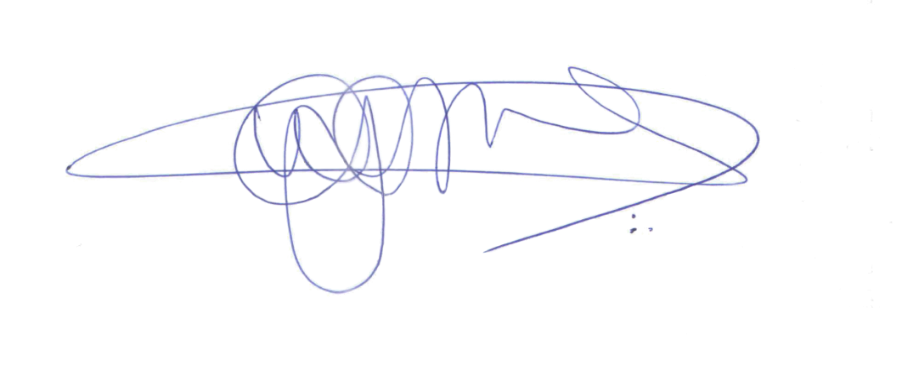 Weder Cardoso Gomes Contador CRC/GO-014168/OATIVOATIVOATIVOATIVOPASSIVOPASSIVOPASSIVOPASSIVOEspecificaçãoNotas Explicativas20202019EspecificaçãoNotas Explicativas20202019ATIVO CIRCULANTE3.787.0312.431.038PASSIVO CIRCULANTE302.075323.587CAIXA E EQUIVALENTES DE CAIXA52.472.3011.189.99OBRIGAÇÕES TABALHISTAS A CURTO PRAZO13189.706228.265CRÉDITOS A CURTO PRAZO61.300.3331.135.671DEMAIS CRÉDITOS E VALORES A CURTO PRAZO7091.695FORNECEDORES E CONTAS A PAGAR A CURTO PRAZO1274.11852.552ESTOQUES814.39613.972ATIVO NÃO-CIRCULANTE2.329.8262.406.880DEMAIS OBRIGAÇÕES A CURTO PRAZO1438.25142.770ATIVO REALIZÁVEL A LONGO PRAZO698804IMOBILIZADO102.316.2552.391.741INTANGÍVEL1112.87214.335PASSIVO NÃO-CIRCULANTE10.3920TOTAL DO PASSIVO312.468323.587PATRIMÔNIO LÍQUIDOPATRIMÔNIO LÍQUIDOPATRIMÔNIO LÍQUIDOPATRIMÔNIO LÍQUIDOEspecificaçãoNotas Explicativas20202019Patrimônio Social e Capital Social--Ajuste de avaliação Patrimonial--Resultados Acumulados5.804.3904.514.331TOTAL DO PATRIMÔNIO LÍQUIDO5.804.3904.514.331TOTAL6.116.8574.837.918TOTAL6.116.8574.837.918INGRESSOSINGRESSOSINGRESSOSDISPÊNDIOSDISPÊNDIOSDISPÊNDIOSESPECIFICAÇÃO20202019ESPECIFICAÇÃO20202019Receita Orçamentária4.002.0823.805.385 Despesa Orçamentária3.805.385 Despesa Orçamentária2.881.8033.267.153RECEITA REALIZADA4.002.0823.805.385CREDITO EMPENHADO A LIQUIDAR154.31445.183RECEITA CORRENTE4.002.0823.805.385CREDITO EMPENHADO LIQUIDADO74.11852.552RECEITAS DE CONTRIBUICOES1.542.1621.359.558CREDITO EMPENHADO – PAGO2.653.3713.169.418RECEITA DE SERVIÇOS2.248.8232.213.322DESPESA CORRENTE2.595.0013.088.670FINANCEIRAS152.828175.660DESPESA DE CAPITAL58.37080.748OUTRAS RECEITAS CORRENTES58.27056.84556.845Transferências Financeiras RecebidasTransferências Financeiras ConcedidasTransferências Financeiras ConcedidasRecebimentos Extraorçamentários3.666.7853.403.965Pagamentos Extraorçamentários3.504.4613.440.776Saldo em espécie do Exercício Anterior1.189.699688.277 Saldo em espécie para o Exercício Seguinte688.277 Saldo em espécie para o Exercício Seguinte2.472.3011.189.699TOTAL:8.858.5667.897.6287.897.6288.858.5667.897.628RECEITAS ORÇAMENTÁRIASPREVISÃO INICIALPREVISÃO ATUALIZADARECEITAS REALIZADASSALDORECEITA CORRENTE3.920.0263.296.0364.002.082706.046RECEITAS DE CONTRIBUICOES1.544.7921.234.9881.542.162307.174RECEITA DE SERVIÇOS2.184.7341.859.0352.248.823389.788FINANCEIRAS140.500118.840152.82633.988OUTRAS RECEITAS CORRENTES50.00083.17358.270(24.903)RECEITA DE CAPITAL100.000100.0000(100.000)OUTRAS RECEITAS DE CAPITAL100.000100.0000(100.000)RECURSOS ARRECADADOS EM EXERCÍCIOS ANTERIORES0000SUB-TOTAL RECEITAS4.020.0263.396.0364.002.082606.046DÉFICIT0000TOTAL4.020.0263.396.0364.002.082606.046DESPESASORÇAMENTÁRIASDOTAÇÃO INICIALDOTAÇÃO ATUALIZADADESPESAS EMPENHADASDESPESAS LIQUIDADASDESPESAS PAGASSALDO DOTAÇÃODESPESA CORRENTE3.920.0263.920.0263.295.6362.823.4342.669.1192.595.001472.209PESSOAL2.250.7852.180.0242.084.3172.084.2622.029.36495.707MATERIAL DE CONSUMO58.50031.4339.8616.5146.51421.572SERVIÇOS DE TERCEIROS - PESSOA FÍSICA100.400112.40776.70465.90464.70435.703SERVIÇOS DE TERCEIROS - PESSOA JURÍDICA1.091.973737.622423.951283.935265.914313.670ENCARGOS DIVERSOS137.27594.72989.18089.08489.0845.549TRANSFERÊNCIAS CORRENTES281.093139.421139.421139.421139.4210CRÉDITO DISPONÍVEL DESPESA DE CAPITAL100.000100.40058.37058.37058.37042.030OBRAS, INSTALAÇÕES E REFORMAS5.00040.00034.71134.71134.7115.289EQUIPAMENTOS E MATERIAIS PERMANENTES92.00058.70023.65923.65923.65935.0410INVERSÕES FINANCEIRAS3.0001.7000001.700SUB-TOTAL DAS DESPESAS4.020.0263.396.0362.881.8032.727.4892.653.371514.232SUPERÁVIT001.120.27900(1.120.279)TOTAL4.020.0263.396.0364.002.0822.727.4892.653.371(606.046)Variações Patrimoniais20202019Variações Patrimoniais20202019VARIAÇÃO PATRIMONIAL AUMENTATIVA4.551.8004.244.323VARIAÇÃO PATRIMONIAL DIMINUTIVA3.263.2103.509.460CONTRIBUIÇÕES2.321.7151.918.069PESSOAL E ENCARGOS2.042.4632.014.158EXPLORAÇÃO E VENDA DE BENS, SERVIÇOS E DIREITOS2.248.8232.213.171USO DE BENS, SERVIÇOS E CONSUMO DE CAPITAL FIXO686.1231.007.675VARIAÇÕES PATRIMONIAIS AUMENTATIVAS FINANCEIRAS152.828175.660TRANSFERÊNCIAS CONCEDIDAS139.421287.723OUTRAS VARIAÇÕES PATRIMONIAIS AUMENTATIVAS(171.566)(62.577)DESVALORIZAÇÃO E PERDA DE ATIVOS384.812199.904OUTRAS VARIAÇÕES PATRIMONIAIS DIMINUTIVAS10.3920Total das Variações Ativas:4.551.800	4.244.323Total das Variações Passivas:	3.263.2103.509.460RESULTADO PATRIMONIALRESULTADO PATRIMONIALRESULTADO PATRIMONIALRESULTADO PATRIMONIALDéficit do ExercícioSuperávit do Exercício	1.288.589734.862Total4.551.800	4.244.323Total4.551.8004.244.323Demonstração dos Fluxos de CaixaFluxos de Caixa20202019FLUXO DE CAIXA DAS ATIVIDADES DAS OPERAÇÕESINGRESSOSRECEITA CORRENTE4.002.0823.805.385RECEITAS DE CONTRIBUICOES1.542.1621.359.558RECEITA DE CONTRIBUIÇÕES1.542.1621.359.558ANUIDADES1.542.1621.359.558RECEITA DE SERVIÇOS2.248.8232.213.322EMOLUMENTOS COM EXPEDIÇÕES DE CERTIDÕES2.3515.686EMOLUMENTOS COM REGISTRO DE RESPONSABILIDADE TÉCNICA - RRT2.246.3152.207.333RECEITAS DIVERSAS DE SERVIÇOS157303FINANCEIRAS152.828175.660ATUALIZAÇÃO MONETÁRIA152.828175.660ATUALIZAÇÃO MONETÁRIA SOBRE ANUIDADES60.82264.993MULTAS SOBRE ANUIDADES50.16453.351REMUNERAÇÃO DE DEP. BANC. E APLICAÇÕES FINANCEIRAS41.84157.316OUTRAS RECEITAS CORRENTES58.27056.845DÍVIDA ATIVA10.2054.241MULTAS DE INFRAÇÕES22.00020.770INDENIZAÇÕES E RESTITUIÇÕES26.24030.169RECEITAS NÃO IDENTIFICADAS(175)1.666OUTROS INGRESSOS3.438.3523.306.230DESEMBOLSOSDESPESA CORRENTE2.595.0013.088.670PESSOAL2.029.3641.999.094MATERIAL DE CONSUMO6.51416.404SERVIÇOS DE TERCEIROS - PESSOA FÍSICA64.70490.730SERVIÇOS DE TERCEIROS - PESSOA JURÍDICA265.914576.567ENCARGOS DIVERSOS89.084118.152TRANSFERÊNCIAS CORRENTESTRANSFERÊNCIAS CORRENTESTRANSFERÊNCIAS CORRENTESTRANSFERÊNCIAS CORRENTES139.421139.421287.723287.723OUTROS DESEMBOLSOSOUTROS DESEMBOLSOSOUTROS DESEMBOLSOSOUTROS DESEMBOLSOS3.504.4613.504.4613.440.7763.440.776FLUXODECAIXALÍQUIDO DAS ATIVIDADES DAS OPERAÇÕESLÍQUIDO DAS ATIVIDADES DAS OPERAÇÕES1.340.9721.340.972582.170FLUXODECAIXADAS ATIVIDADES DE INVESTIMENTODAS ATIVIDADES DE INVESTIMENTOINGRESSOSINGRESSOSINGRESSOSINGRESSOSINGRESSOSINGRESSOSINGRESSOSINGRESSOSINVESTIMENTOS58.37080.748FLUXO DE CAIXALÍQUIDO DAS ATIVIDADES DE INVESTIMENTO(58.370)(80.748)FLUXO DE CAIXADAS ATIVIDADES DE FINANCIAMENTODESEMBOLSOSFLUXO DE CAIXA LÍQUIDO DAS ATIVIDADES DE FINANCIAMENTOAPURAÇÃO DO FLUXO DE CAIXA DO PERÍODOGERAÇÃO LIQUIDA DE CAIXA E EQUIVALENTES DE CAIXA	1.282.602	501.422CAIXA E EQUIVALENTES DE CAIXA INICIAL1.189.699688.277CAIXA E EQUIVALENTES DE CAIXA FINAL2.472.3011.189.699AnosValor residualMóveis e utensílios1010%Veículos510%Máquinas e equipamentos510%Equipamentos de processamento de dados510%Biblioteca1210%Obras de arte1010%Utensílios de copa e cozinha1010%Sistemas de processamento de dados1010%Instalações1410%Salas2520%Caixa00Banco conta movimento94.65937.332Banco conta arrecadação66.45733.022Aplicações financeiras2.311.1851.119.3446.	Créditos de curto prazo20202019Créditos de anuidades do exercício1.042.402877.926Créditos de anuidades de exercícios anteriores2.543.1591.928.082( - ) Provisão para devedores duvidosos(2.285.228)(1.670.337)1.300.3331.135.6717. Demais Créditos e Valores a Curto Prazo20202019Adiantamento Patrocínio-81.033Adiantamento Diária Conselheiros/Convidados-4.253Adriantamento Diária Funcionários-1.620Salário Maternidade-4.789-91.695Material de escritório4.8314.637Material de limpeza2.3481.933Outros materiais7.2177.402202020202019Porto Seguro Companhia de Seguros Gerais6980BB Corretora de Seguros e Administradora de Bens S/A0717Travelers Seguros Brasil S/A088Liberty Seguros S/A00698805Depreciação 	Custo	    Acumulada	 	2020	 	2019	Máquinas e Equipamentos151.880(77.399)74.48197.728Instalações35.010(4.684)30.3268.079Veículos71.500(63.277)8.2238.223Móveis e utensílios169.583(73.575)96.008110.809Equipamentos de informática135.443(88.340)47.10360.625Utensílios de copa e cozinha8.356(4.307)4.0494.801Biblioteca2.155(944)1.2111.373Imóvel2.060.000(433.286)1.626,7141.692.634Benfeitorias em Salas461.493(33.353)428.140407.469Total3.095.420(779.165)2.316.2552.391.741Imóvel1.692.63400(433.286)1.259.348Benfeitorias em Salas407.46934.7110(33.353)408.827Instalações8.07923.4900(4.684)26.885Veículos8.22300(63.277)(55.054)Móveis e utensílios110.80900(73.575)37.234Equipamentos de60.62500(88.340)(27.715)Outros103.9027300(82.650)21.982Total2.391.74158.931-(779.165)1.671.50720202019Softwares12.87214.335Outros intangíveis0012.87214.335Descrição     31/12/2019  Adições	  Baixa	  Amortização  	31/12/2020Software14.33500(1.463)12.872Total14.33500(1.463)12.872Prestação de serviço16.07111.958Fornecedor de materiais0926Outros fornecedores18.7500Encargos da Folha39.29739.668Descrição 	2020 	2019Férias144.814174.248INSS32.01838.346FGTS11.50413.967PIS/PASEP1.3701.704Total189.706228.265Descrição 	2020 	2019INSS - Funcionários10.3409.894IRRF - Funcionários23.02323.404ISS590903IRRF/COFINS/CLSS/PIS A RECOLHER6072.845Empréstimo Consignado - BB-2.693INSS - Terceiros660-Créditos não identificados3.0313.031Vale Transporte--Total38.25142.770Descrição 	2020 	2019Cíveis10.3920Total10.3920  Descrição	20202019Superávit ou Déficit do Exercício1.288,589734.863Superávit ou Déficit Acumulado de Exercícios Anteriores  Ajustes de Exercícios Anteriores	4.514.331 	-3.779.469 	-Patrimônio Líquido5.804.3904.514.332Despesa com Pessoal2.042.4632.014.158Despesa Uso de Material de Consumo e Serviços550.244878.951Depreciação, Amortização e Exaustão135.879128.723Transferências Intergovernamentais139.421287.723Redução a Valor Recuperável a Ajustes para Perdas384.812119.904Diversas Variações Patrimoniais DiminutivasTotal3.252.8193.509.460Receita de Contribuições1.851.9661.359.558Receita de Serviços2.575.2382.213.322Receita Financeira179.328175.660Outras Receitas Correntes 	64.259 	56.845Total – Receita Corrente Receita de Capital4.670.791-3.805.385-Total4.670.7913.805.385Resultado Patrimonial20202019Variação Patrimonial Aumentativa (Receita)4.551.8004.244.322(-) Variação Patrimonial Diminutiva (Despesa)(3.252.818)(3.509.460)(=) Superávit Patrimonial apurado1.298.982734.862Resultado Orçamentário20202019Receita Orçamentária Arrecadada4.002.0823.805.385(-) Despesas Empenhadas(2.881.804)(3.267.153)(=) Superávit Orçamentário Apurado1.120.278538.232Resultado Financeiro20202019Saldo Disponível Apurado2.472.3011.194.488(-) Passivo Financeiro(456.390)(368.770)(=) Superávit Financeiro Apurado2.015.911825.718